1.	Executive Summary	42.	Purpose	43.	Scope	54.	Contributors	55.	Currently Forbidden Materials	56.	Method	77.	Contact Dose Rate Requirements	88.	Results	98.1.	Overview of Material Types	98.2.	Allowed Aluminium Alloys	108.3.	Allowed Copper Alloys	118.4.	Allowed Steels	128.4.1.	Allowed Mild Steels	128.4.2.	Allowed Low cobalt stainless steels	128.5.	Allowed Antimony-Free Lead Alloys	139.	Material Definition Files	139.1.	acx490.mat	139.2.	aisi1005.mat	149.3.	al5083.mat	149.4.	al5754.mat	159.5.	al6061.mat	159.6.	al6065t6.mat	169.7.	al6082.mat	169.8.	al7075.mat	179.9.	alMgSiCu.mat	179.10.	borofloat.mat	189.11.	c87500.mat	189.12.	c87600.mat	189.13.	c91300.mat	199.14.	c95300.mat	199.15.	isisMildSteel.mat	209.16.	naFloat.mat	209.17.	nbk7.mat	219.18.	onozukaE.mat	229.19.	pb50006.mat	229.20.	pb50021.mat	239.21.	pb51121.mat	249.22.	ss304l.mat	249.23.	ss316l.mat	259.24.	zircaloy4.mat	2510.	Activation Tables After 30 Day Cooldown	2510.1.	ACX-490	2510.2.	AISI-1005	2610.3.	Al-5083	2610.4.	Al-5754	2610.5.	Al-6061	2610.6.	Al-6065-T6	2710.7.	Al-6082	2710.8.	Al-7075	2710.9.	Al	2810.10.	AlMgSiCu	2810.11.	Borofloat	2810.12.	C87500	2810.13.	C87600	2910.14.	C91300	2910.15.	C95300	2910.16.	Cu	2910.17.	Fe	3010.18.	Mild-steel	3010.19.	Na-Float	3010.20.	NBK-7	3010.21.	Onozuka-E	3110.22.	L-50006	3110.23.	L-50021	3110.24.	L-51121	3110.25.	SS-304L	3210.26.	SS-316L	3210.27.	W	3210.28.	Zircaloy4	3311.	References	3312.	Glossary	33Document Revision history	33Executive SummaryA variety number of different alloys are studied to evaluate contact dose rates as a function of time close to the neutron beams. Based on these inputs, a list of allowed materials and a list of forbidden materials are presented meeting ALARA dose rate objectives for different maintenance schemes.PurposeThis document is a list of materials that are considered to be allowed for use. This is a standard issued by NOSG that restricts the materials that can be used in areas experiencing high neutron fluxes, particularly in the bunker area, but more generally along the beam axes, in order to meet access requirements for maintenance, and to adhere to the ALARA principle (“As Low As Reasonably Achievable”).ScopeThis document is intended to apply to any material within 1 metre of a high flux region, which mostly will apply to the beam axis, but could apply to other regions depending on scattered beams etc. Ongoing neutronics studies, particularly of the bunker, will guide this development as the project matures. The beam spectrum changes significantly after you lose line of sight of the target, and leave the bunker. For this reason, this page will result in two documents, one for the bunker area, and one for cold/thermal beams outside line of sight. The grey area of straight beams outside the bunker will require subsequent effort.ContributorsGabor LaszloZvonko LazicIain SuttonGunter MuhrerDouglas Di JulioStuart AnsellValentina SantoroIda BergstromLena JohanssonPer PerssonTsitohaina RandriamalalaNikolaos TsapatsarisCurrently Forbidden MaterialsTungstenAllowed only in T0 chopper hammer.EuropiumPPB levels in sand and aggregates in concrete may be unacceptable, and these isomer processes (long lived excited states) appear to be not fully modelled in some of the physics software.AntimonyStandard alloying ingredient in lead and some bronzes. Antimony-free lead must be ordered specially, but other impurities are problematic at very low levels (Silver, gold later in this table).CobaltImpurity in nickel, finds its way into Ni-based stainless steels and other Ni components, making many stainless steels a waste issue. Some high-energy channels produce Co-60 (via e.g.  reaction in copper) but this can be acceptably low for hands-on maintenance (see copper below).UraniumDepleted uranium shielding has been used as “free” high performance fast neutron shielding at some accelerator facilities, but it breeds Pu amongst other problematic elements.InconelNiCr alloy typically used in aerospace, and consequently choppers. It can only be used in chopper hammers and nowhere else.ZincZinc activates fairly strongly in brasses (Zn-65, 100s  contact dose), and when used as plating in mild steel it forms oxides as fine white powder. Even though Ni may contain a little Co impurity, all plating on mild steel near the neutron beams needs to be Ni.SilverImpurity in lead and other heavy metals, Ag-110 is a problem above 0.02% by mass in lead.GoldImpurity in lead and other heavy metals, 0.01% by mass is borderline.TinIngredient in bronzes (where shielding from other materials seem to reduce the activation significantly) but also zircaloy4, which creates a long term issue in the form of Sb-125 (10  contact dose).HafniumGenerated in tungsten.IridiumSometimes used as a convenient soft metal seal.ScandiumTantalumGenerated in tungsten.TerbiumThoriumStrontiumCesiumMethodThe calculations were performed using PHITS v3.0 [1] to generate the spallation products, and the output from the resulting dchain tally was processed using dchain v2001 (part of the PHITS package) to yield the activation as a function of time.In fig. 1, a geometry of the PHITS simulation is sketched, where the cell used for the activation calculations is labelled “106”.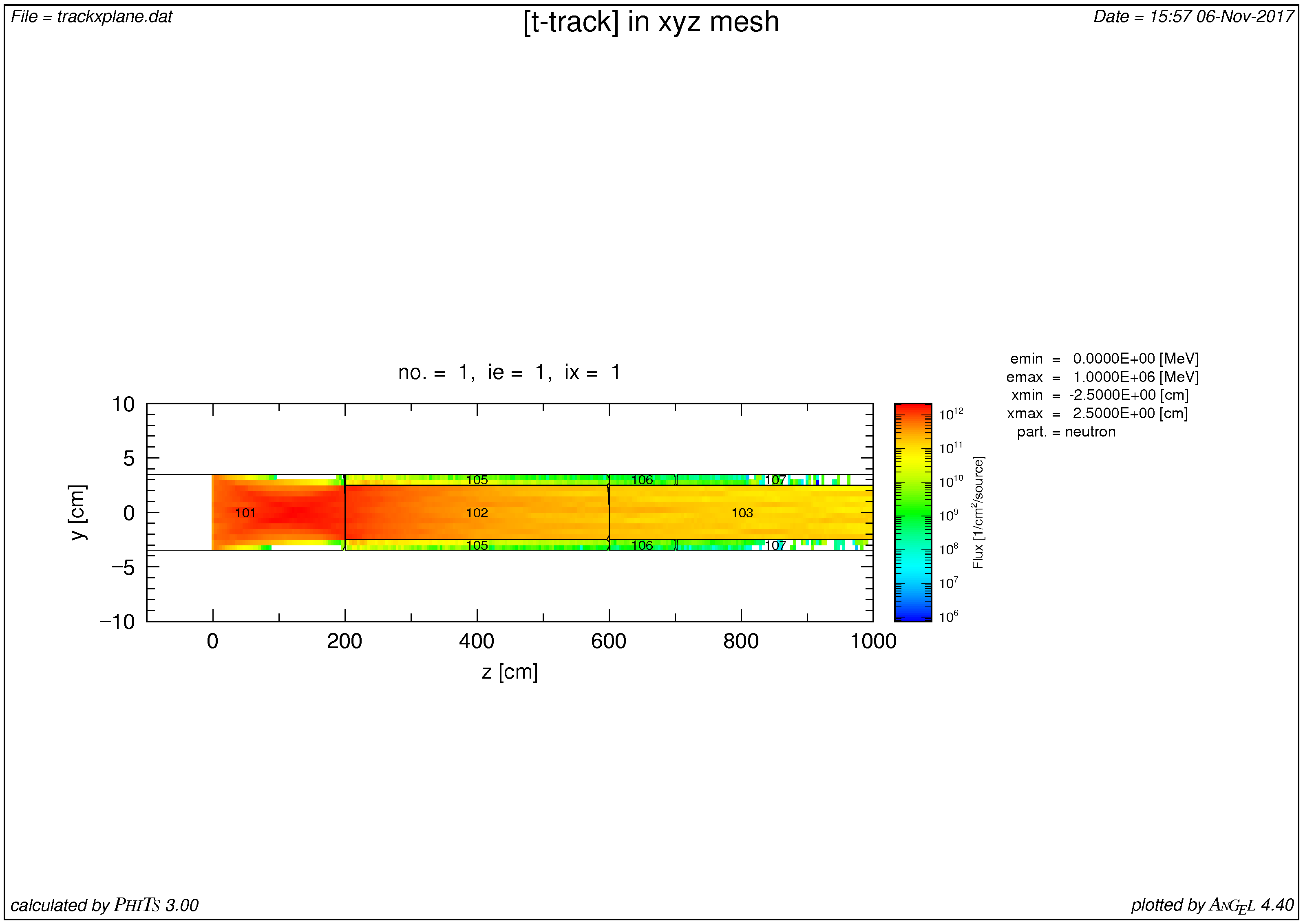 Figure 1: Geometry of the simulation, in this case AISI 1005 mild steel.Supermirror physics is turned on, with an m-value of 3.0. The current NMX source term (from Valentina Santoro) was used as a source spectrum. 50,000 source trajectories were used, with duct-source variance reduction to illuminate uniformly between 2-8 m and dpf=1.0E-02. The results were benchmarked against similar calculations, performed independently by two people in the target division using MCNP and CINDER, and were in good agreement.The time evolution of the contact dose was calculated by dchain version 2001, and integrated over a 20x20 cm2 area. If there is a different integral standard at ESS this can be adjusted extremely quickly.For the stainless steels, it was assumed that the total Co impurity of Ni was 0.2%, as described by Outokumpu as their nuclear-grade requirement.Contact Dose Rate RequirementsIf the dose rate is below 3 , we assume that it is OK for hands-on maintenance.If the dose rate is below 25 , we assume that it meets the requirements for rad-workers to perform hands-on maintenance. The ALARA principle still needs to be used fully in the design process, so materials in this category need to be minimised in favour of those below the 3  category.If the dose rate is above 25 , we assume that the material is unacceptable.ResultsOverview of Material TypesIn fig. 2, a representative selection of compliant alloys are shown. This figure should be used as a guide to the optimisation of the worker dose rate, in order to minimise it as much as possible. For example, for structural supports, vacuum housings, etc., there is an obvious benefit in all cases to use approved aluminium alloys wherever possible.For shielding things become slightly more complex. For access after 3 days there is a clear advantage in the use of lead and copper instead of steel. On the other hand, a 1 day access is the opposite - lead and copper would actually increase the dose rate compared to steel. It is therefore imperative that realistic working plans are used for this optimisation. It is not acceptable to assume and design for a 1 day working access, when in reality the equipment cannot be disassembled faster than 4 days. To do so would permanently place the workers in a blue radiation zone instead of a green radiation zone. In the following sections, it is generally assumed that the longer shutdowns are more strongly weighted, since that is where worker dose would mostly accumulate.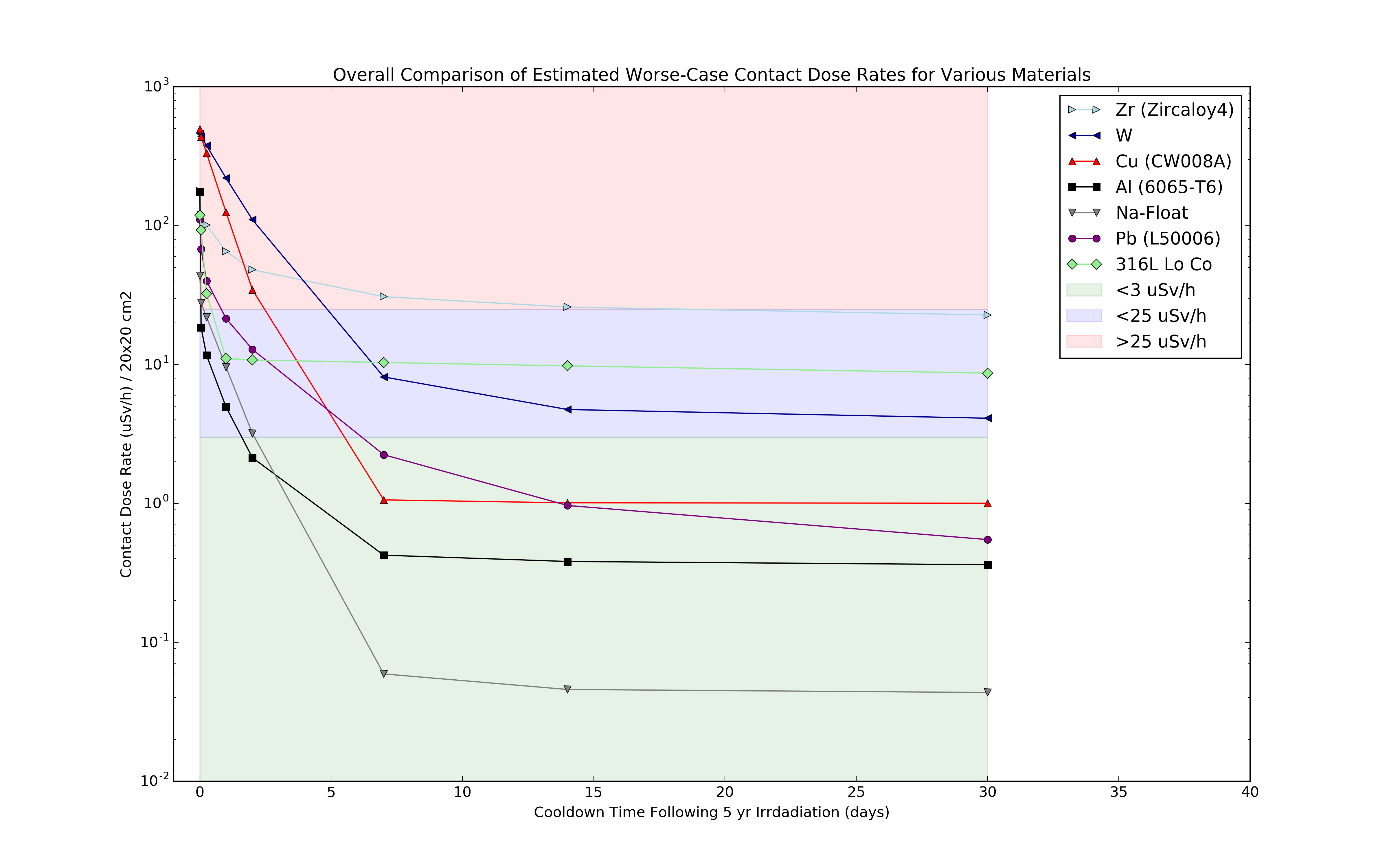 Figure 2: Simulated contact dose rates for various materials, as a material guide for worker dose minimisation in the bunker area.In the following sections, we examine the types of alloy by category.Allowed Aluminium Alloys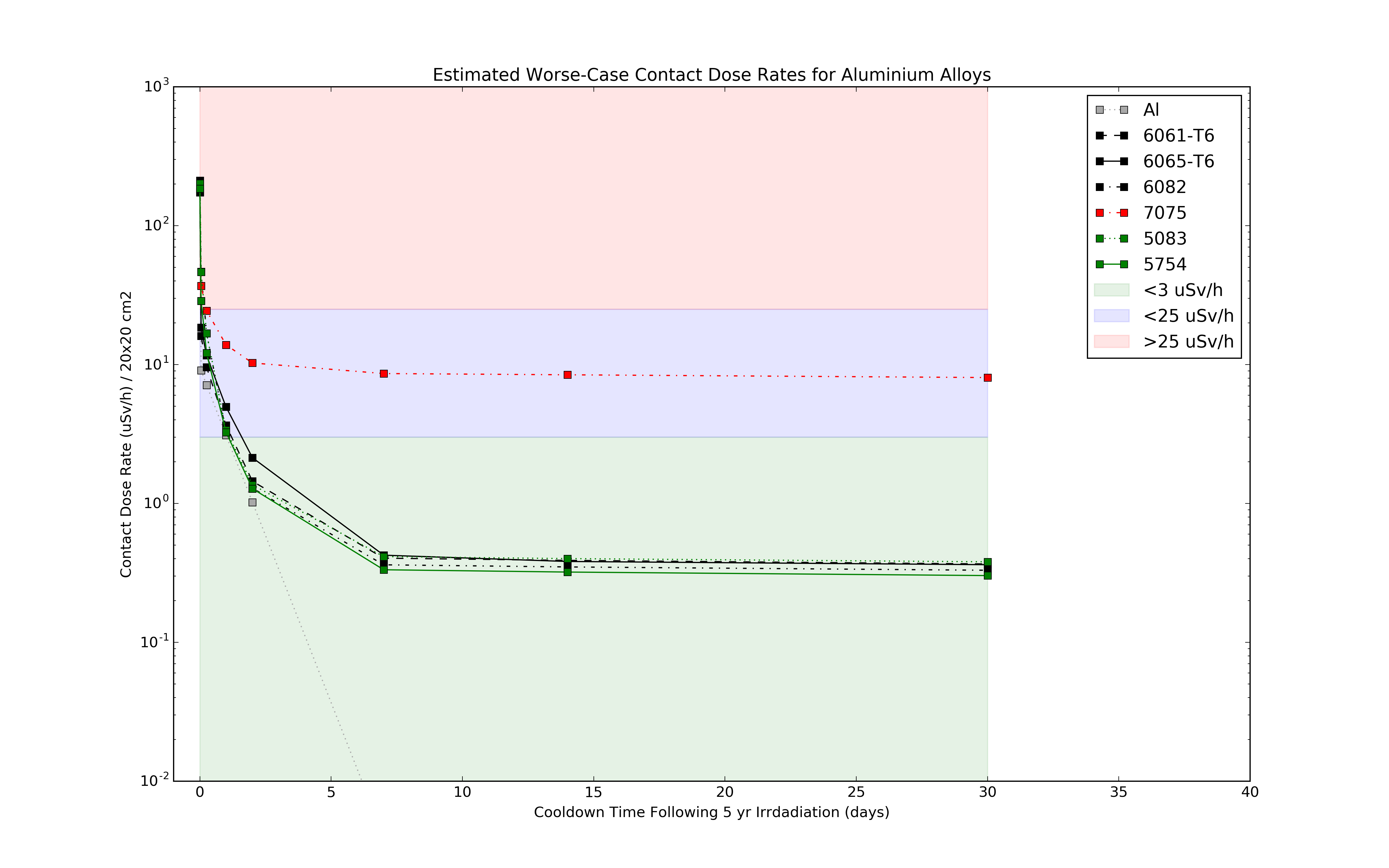 Figure 3: Simulated contact dose rates for different aluminium alloys in the bunker area.Allowed materials providing hands-on maintenance after 1-2 days:6061-T66065-T6EN AW 5083EN AW 5754EN AW 6082 (DIN AlMgSi1)Allowed Copper Alloys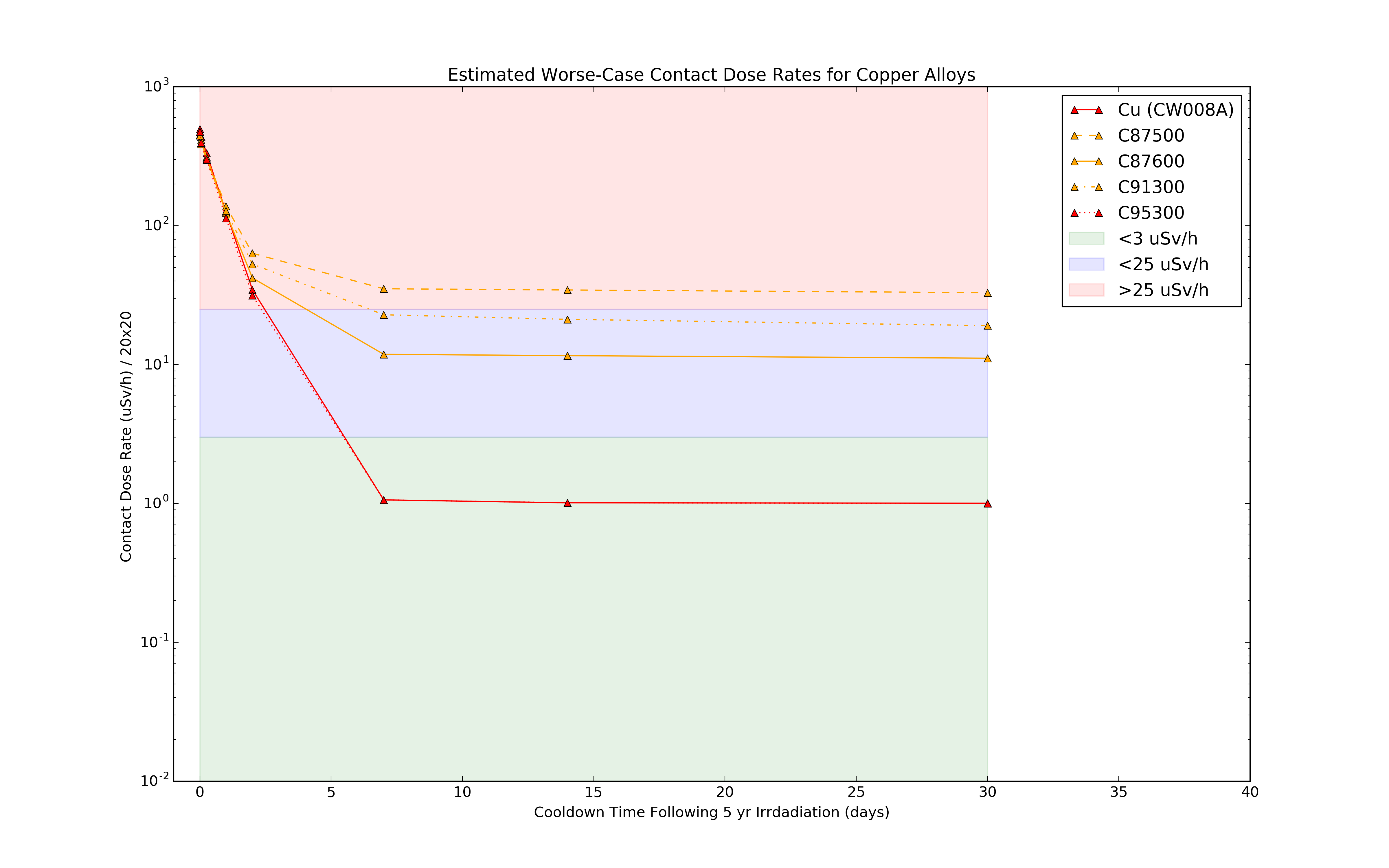 Figure 4: Simulated contact dose rates for different copper alloys in the bunker area.Hands-on maintenance after >7 days. The residual activation after 1 month (contact dose is around 1  even at the monolith wall) is dominated by tiny amounts of Co-60, which are produced from copper via  reactions.Alloys must be antimony-free and low cobalt. Many bronzes have lead, antimony, or nickel with cobalt impurities. There is one currently allowed bronze that meets the requirements.CW008A or equivalentC95300 is almost identical to pure copper in terms of activationCW008A can be used for guide substrates, but equally can be used in other high-flux regions (e.g. bunker) as shimming material with good cool-down properties (ALARA).Allowed Steels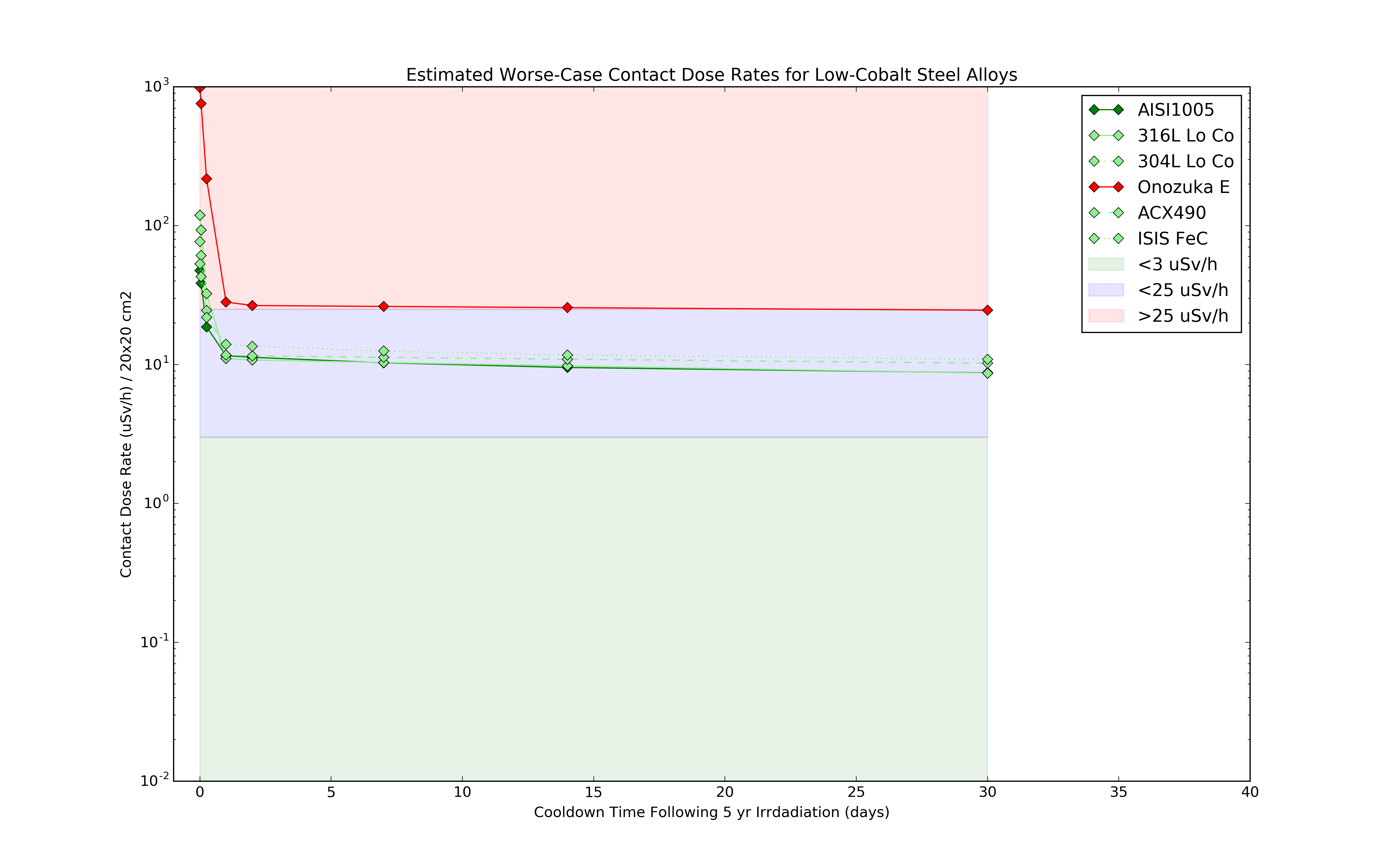 Figure 5: Simulated contact dose rates for different steel alloys in the bunker area.Only use this where their use is essential, and cannot be fulfilled by approved aluminium, copper, or bronzes. All of these materials allow rad-worker maintenance only:Allowed Mild SteelsAISI 1005-1025EN10025 S275JR /1.0044ASTM A36EN 10025 S235JR /1.0037ASTM A570 Grade 33Allowed Low cobalt stainless steelsACX490304L low cobalt316L low cobaltAllowed Antimony-Free Lead Alloys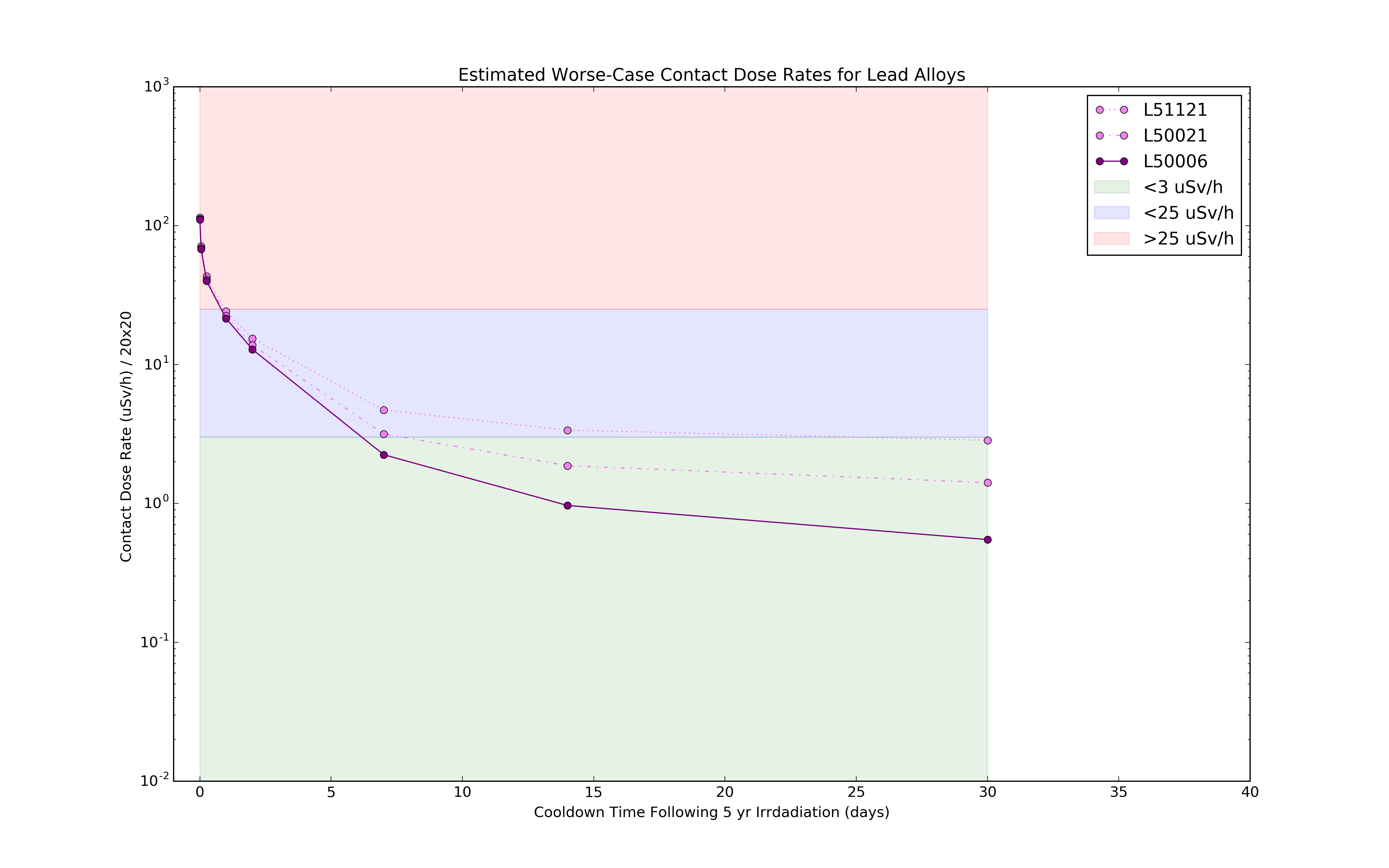 Figure 6: Simulated contact dose rates for different lead alloys in the bunker area.Antimony and silver content will be measured as part of site acceptance testing. Bordeline cases (L51121 that needs 30 days cooldown) are to be avoided.L50006 - hands-on access after 1 weekL50021 - hands-on access after 2 weeksMaterial Definition FilesThe materials definitions are based on the data in the following tables.
Raw PHITS input files are available on request and/or in NOSG repositories.
Note that due to a bug in PHITS v3.0, carbon is entered as C-12 rather than C.
This is not considered to be a significant problem, since the isotopes of carbon are not dominant contributors to contact dose compared to the other materials in the inventory.acx490.matTable 1: Material definition of acx490.mataisi1005.matTable 2: Material definition of aisi1005.matal5083.matTable 3: Material definition of al5083.matal5754.matTable 4: Material definition of al5754.matal6061.matTable 5: Material definition of al6061.matal6065t6.matTable 6: Material definition of al6065t6.matal6082.matTable 7: Material definition of al6082.matal7075.matTable 8: Material definition of al7075.matalMgSiCu.matTable 9: Material definition of alMgSiCu.matborofloat.matTable 10: Material definition of borofloat.matc87500.matTable 11: Material definition of c87500.matc87600.matTable 12: Material definition of c87600.matc91300.matTable 13: Material definition of c91300.matc95300.matTable 14: Material definition of c95300.matisisMildSteel.matTable 15: Material definition of isisMildSteel.matnaFloat.matTable 16: Material definition of naFloat.matnbk7.matTable 17: Material definition of nbk7.matonozukaE.matTable 18: Material definition of onozukaE.matpb50006.matTable 19: Material definition of pb50006.matpb50021.matTable 20: Material definition of pb50021.matpb51121.matTable 21: Material definition of pb51121.matss304l.matTable 22: Material definition of ss304l.matss316l.matTable 23: Material definition of ss316l.matzircaloy4.matTable 24: Material definition of zircaloy4.matActivation Tables After 30 Day CooldownACX-490Table 25: Main contributors to contact dose in alloy / material ‘ACX-490’ after 30 days of cooldown, assuming 20x20 cm2 illumination.AISI-1005Table 26: Main contributors to contact dose in alloy / material ‘AISI-1005’ after 30 days of cooldown, assuming 20x20 cm2 illumination.Al-5083Table 27: Main contributors to contact dose in alloy / material ‘Al-5083’ after 30 days of cooldown, assuming 20x20 cm2 illumination.Al-5754Table 28: Main contributors to contact dose in alloy / material ‘Al-5754’ after 30 days of cooldown, assuming 20x20 cm2 illumination.Al-6061Table 29: Main contributors to contact dose in alloy / material ‘Al-6061’ after 30 days of cooldown, assuming 20x20 cm2 illumination.Al-6065-T6Table 30: Main contributors to contact dose in alloy / material ‘Al-6065-T6’ after 30 days of cooldown, assuming 20x20 cm2 illumination.Al-6082Table 31: Main contributors to contact dose in alloy / material ‘Al-6082’ after 30 days of cooldown, assuming 20x20 cm2 illumination.Al-7075Table 32: Main contributors to contact dose in alloy / material ‘Al-7075’ after 30 days of cooldown, assuming 20x20 cm2 illumination.AlTable 33: Main contributors to contact dose in alloy / material ‘Al’ after 30 days of cooldown, assuming 20x20 cm2 illumination.AlMgSiCuTable 34: Main contributors to contact dose in alloy / material ‘AlMgSiCu’ after 30 days of cooldown, assuming 20x20 cm2 illumination.BorofloatTable 35: Main contributors to contact dose in alloy / material ‘Borofloat’ after 30 days of cooldown, assuming 20x20 cm2 illumination.C87500Table 36: Main contributors to contact dose in alloy / material ‘C87500’ after 30 days of cooldown, assuming 20x20 cm2 illumination.C87600Table 37: Main contributors to contact dose in alloy / material ‘C87600’ after 30 days of cooldown, assuming 20x20 cm2 illumination.C91300Table 38: Main contributors to contact dose in alloy / material ‘C91300’ after 30 days of cooldown, assuming 20x20 cm2 illumination.C95300Table 39: Main contributors to contact dose in alloy / material ‘C95300’ after 30 days of cooldown, assuming 20x20 cm2 illumination.CuTable 40: Main contributors to contact dose in alloy / material ‘Cu’ after 30 days of cooldown, assuming 20x20 cm2 illumination.FeTable 41: Main contributors to contact dose in alloy / material ‘Fe’ after 30 days of cooldown, assuming 20x20 cm2 illumination.Mild-steelTable 42: Main contributors to contact dose in alloy / material ‘Mild-steel’ after 30 days of cooldown, assuming 20x20 cm2 illumination.Na-FloatTable 43: Main contributors to contact dose in alloy / material ‘Na-Float’ after 30 days of cooldown, assuming 20x20 cm2 illumination.NBK-7Table 44: Main contributors to contact dose in alloy / material ‘NBK-7’ after 30 days of cooldown, assuming 20x20 cm2 illumination.Onozuka-ETable 45: Main contributors to contact dose in alloy / material ‘Onozuka-E’ after 30 days of cooldown, assuming 20x20 cm2 illumination.L-50006Table 46: Main contributors to contact dose in alloy / material ‘L-50006’ after 30 days of cooldown, assuming 20x20 cm2 illumination.L-50021Table 47: Main contributors to contact dose in alloy / material ‘L-50021’ after 30 days of cooldown, assuming 20x20 cm2 illumination.L-51121Table 48: Main contributors to contact dose in alloy / material ‘L-51121’ after 30 days of cooldown, assuming 20x20 cm2 illumination.SS-304LTable 49: Main contributors to contact dose in alloy / material ‘SS-304L’ after 30 days of cooldown, assuming 20x20 cm2 illumination.SS-316LTable 50: Main contributors to contact dose in alloy / material ‘SS-316L’ after 30 days of cooldown, assuming 20x20 cm2 illumination.WTable 51: Main contributors to contact dose in alloy / material ‘W’ after 30 days of cooldown, assuming 20x20 cm2 illumination.Zircaloy4Table 52: Main contributors to contact dose in alloy / material ‘Zircaloy4’ after 30 days of cooldown, assuming 20x20 cm2 illumination.References1. T. Sato, K. Niita, N. Matsuda, S. Hashimoto, Y. Iwamoto, S. Noda, T. Ogawa, H. Iwase, H. Nakashima, T. Fukahori, K. Okumura, T. Kai, S. Chiba, T. Furuta, & L. Sihver, Particle and heavy ion transport code system phits. J. Nucl. Sci. Technol., 50 (2013) 913–923.GlossaryDocument Revision historyActivation Study of Various Alloys in the Beam Extraction AreaNameRole/TitleOwnerP. BentleyGroup Leader – Neutron Optics and Shielding GroupReviewerD. EneResearcher – Radiation Protection GroupApproverO. KirsteinDivision Head – Instrument TechnologiesDistribution list Table of contentPageElementWeight %Fe79.875C120.04Si1.0Mn1.0P0.04S0.015Cr18.0N0.03ElementWeight %Fe99.5C120.06Mn0.35P0.04S0.05ElementWeight %Al92.55Cr0.25Cu0.1Fe0.4Mg4.9Mn1.0Si0.4Ti0.15Zn0.25ElementWeight %Al94.35Cr0.3Cu0.1Fe0.4Mg3.6Mn0.5Si0.4Ti0.15Zn0.2ElementWeight %Al96.15Mg1.2Ti0.15Si0.8Fe0.7Cu0.4Cr0.35Zn0.25Mn0.15ElementWeight %Al94.7Bi1.5Mg1.2Ti0.1Si0.8Fe0.7Cu0.4Cr0.15Zn0.25Mn0.15Pb0.05ElementWeight %Al95.35Si1.3Fe0.5Cu0.1Mn1.0Mg1.2Cr0.25Zn0.2Ti0.1ElementWeight %Al87.32Cr0.28Cu2.0Fe0.5Mg2.9Mn0.3Si0.4Ti0.2Zn6.1ElementWeight %Al98.5Mg1.0Ti0.75Si0.6Fe0.35Cu0.325Cr0.195Y0.125Mn0.075ElementWeight %Si82.0*28/60.0O82.0*32/60.0Al1.5*27/75.0O1.5*48.0/75.0Na4.0*23.0/55.0O4.0*32.0/55.0K0.5*78.0/94.0O0.5*16.0/94.0B12.0*22.0/70.0ElementWeight %Cu79.0Pb0.09Zn16.0Al0.5Si5.0ElementWeight %Cu88.0Pb0.09Zn7.0Fe0.2Mn0.25Si5.5ElementWeight %Cu78.49Sn19.0Pb0.25Zn0.25Fe0.25Ni0.5Sb0.2P1.0S0.05Al0.005Si0.005ElementWeight %Cu87.5Fe1.5Al11.0ElementWeight %B3.99E-05C121.20E-03N8.99E-05Al1.25E-03Si9.96E-04Mn4.00E-03P5.00E-04Si4.00E-04Fe9.86E-01Co2.00E-04Cu1.50E-03Ni1.00E-03Cr1.14E-03Mo1.00E-03Nb1.00E-04V1.00E-04Ti1.00E-04ElementWeight %Si73.0*28/60.0O73.0*32/60.0Al0.15*27/75.0O0.15*48.0/75.0Ca9.0*40.0/56.0O9.0*16.0/56.0Mg4.0*24.0/16.0O4.0*16.0/16.0Na14.0*23.0/55.0O14.0*32.0/55.0K0.03*78.0/94.0O0.03*16.0/94.0Ti0.02*22.0/54.0O0.02*32.0/54.0Fe0.1*112/160.0ElementWeight %Si73.0*28/60.0O73.0*32/60.0B10.0*22.0/70.0O10.0*48.0/70.0Al0.25*27/75.0O0.25*48.0/75.0Mg1.25*24.0/40.0O1.25*16.0/40.0Na10.0*23.0/55.0O10.0*32.0/55.0K5.0*78.0/94.0O5.0*16.0/94.0Ca0.25*40.0/56.0O0.25*16.0/56.0Ba0.25*137.0/153.0O0.25*16.0/153.0ElementWeight %Fe61.161C120.025Si0.51Mn24.6P0.025S0.007Ni0.03Cr13.4Mo0.01V0.01N0.219Co0.003ElementWeight %Pb99.9807Sb0.0005As0.0005Sn0.0005Cu0.001Ag0.001Bi0.015Zn0.0005Te0.0001Ni0.0002ElementWeight %Pb99.97Sb0.0005As0.0005Sn0.0005Cu0.001Ag0.0075Bi0.025Zn0.001Te0.0001Ni0.0002Fe0.001ElementWeight %Pb99.896Sb0.001As0.001Sn0.001Cu0.08Ag0.02Bi0.025Zn0.001Ni0.002ElementWeight %Fe65.045C120.03Mn2.0P0.045S0.03Si0.75Cr20.0Ni11.8Co0.2N0.1ElementWeight %Fe65.645Cr17.0Ni11.8Co0.2Mo2.5Mn2.0Si0.75P0.045C120.03S0.03ElementWeight %Zr98.24Sn1.45Fe0.21Cr0.1ElementAContact Dose (uSv/h)% ContribMn549.297290.92Cr510.471884.61Fe590.456724.47ElementAContact Dose (uSv/h)% ContribMn548.085292.66Fe590.583726.69Mn520.0548640.63ElementAContact Dose (uSv/h)% ContribZn650.31566883.08Mn540.0536814.13Cr510.0068721.81ElementAContact Dose (uSv/h)% ContribZn650.26035686.09Mn540.02981369.86Cr510.00845522.80ElementAContact Dose (uSv/h)% ContribZn650.33234890.63Mn540.01774924.84Cr510.01005642.74ElementAContact Dose (uSv/h)% ContribZn650.33298491.92Mn540.01788524.94Cr510.00433281.20ElementAContact Dose (uSv/h)% ContribZn650.26357279.79Mn540.05568816.86Cr510.00714322.16ElementAContact Dose (uSv/h)% ContribZn658.019299.47Mn540.02272160.28Cr510.00804440.10ElementAContact Dose (uSv/h)% ContribAl263.33936e-0599.99Na224.7964e-090.01Na243.1982e-140.00ElementAContact Dose (uSv/h)% ContribMn540.008717629.89Sc460.005947620.39Y880.00585420.07ElementAContact Dose (uSv/h)% ContribBe70.0078767.57Na220.0037776832.43K404.4816e-080.00ElementAContact Dose (uSv/h)% ContribZn6532.053297.32Co600.883722.68Fe596.6652e-060.00ElementAContact Dose (uSv/h)% ContribZn6510.176891.58Co600.903648.13Mn540.03058240.28ElementAContact Dose (uSv/h)% ContribSb1255.760830.20Sb1245.72630.02Sn1134.435223.25ElementAContact Dose (uSv/h)% ContribCo600.931893.07Mn540.0596565.96Fe590.00946640.95ElementAContact Dose (uSv/h)% ContribCo601.0042499.98Zn650.0001971160.02Fe596.3968e-060.00ElementAContact Dose (uSv/h)% ContribMn5441.71295.27Fe591.459643.33Mn520.3574520.82ElementAContact Dose (uSv/h)% ContribMn548.089274.09Co602.1817219.98Fe590.54745.01ElementAContact Dose (uSv/h)% ContribNa220.035196880.86Be70.006907615.87Mn540.001128282.59ElementAContact Dose (uSv/h)% ContribNa220.026524476.64Be70.007482421.62Ba1310.000441121.27ElementAContact Dose (uSv/h)% ContribMn5423.691296.30Cr510.3141121.28Co600.2949361.20ElementAContact Dose (uSv/h)% ContribTl2020.16056429.23Ag110m0.14242825.93Au1950.13915625.33ElementAContact Dose (uSv/h)% ContribAg110m1.0043271.06Tl2020.16056411.36Au1950.1391569.85ElementAContact Dose (uSv/h)% ContribAg110m2.4253685.12Tl2020.1605645.64Au1950.1391564.88ElementAContact Dose (uSv/h)% ContribMn544.1147.35Co583.5961241.43Cr510.510845.89ElementAContact Dose (uSv/h)% ContribMn544.1147.35Co583.5961241.43Cr510.510845.89ElementAContact Dose (uSv/h)% ContribHf1752.7990468.12Ta1821.2993231.62W1810.00695120.17ElementAContact Dose (uSv/h)% ContribY8811.541650.70Nb954.547619.98Zr953.416215.01TermDefinitionPHITS Particle and Heavy Ion Transport Code SystemALARAAs Low As Reasonably AchievableRevisionReason for and description of changeAuthorDate1First issueP M Bentley2017-11-17